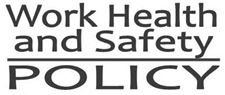 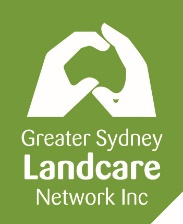 APPENDIX A: Record of Health or Safety IssueOwners and supervisors are required to use this or similar templates to keep a record of any identified health or safety issues reported by your workers or their elected health and safety representatives. This will help to maintain and improve safety in your workplace by identifying hazards, risks, faulty equipment, unsafe practices etc.Who should use this form?workershealth and safety representatives (HSRs), if you have them, are entitled to inspect their area of representation and to report, orally or in writing, to the PCBU any issue that in their opinion affects or may affect workplace health and safetya health and safety committee member, if you have one other people may also use this form to report a work health and safety issue Business name:  IncRegister of Injuries / Illness Employers are required to keep a register of injuries that is readily accessible in the workplace (Under Section 63 of the Workplace Injury Management and Workers Compensation Act 1998). The manager of any mine or quarry, or the occupier of any factory, workshop, office or shop is responsible for this register of injuries.Requirements of injury and illness registration Employers must keep a Register of Injuries at each workplace for workers to record any workplace injury or illness.The register of injuries may be kept in electronic form only if the employer provides education, training and facilities to ensure that workers are able to access the register.An injured worker (or someone acting on their behalf) must notify the employer in writing, or verbally, of any work-related injury or illness as soon as possible after an injury has happened.Employers need to provide written confirmation to the injured worker that they received notification of the injury or illness.Employers need to provide a signed and dated copy of this entry to the injured or ill worker.Business name: Industry: Environment + Conservation Nature of business: hosting educational events, implementing on-farm projects and hosting community meetings.Information in relation to Work Health and Safety LawsIf you are responsible under the Work Health and Safety (WHS) laws for workers other than employees, for example contractors, you may not be required under workers compensation laws to record injuries in your register of injuries. However you may find it helpful to do so. If you wish to include details of all injuries in the one place you should add space in the template to indicate whether or not the person is an employee for workers compensation purposes.Additional resourcesPlease refer to the Workers Compensation Regulation 2010 (www.legislation.nsw.gov.au) for more detailed information.Further InformationTo help identify any risks, hazards, systems or procedures that contributed to the injury/illness and to recommend corrective action to prevent similar incidents, please fill out the “Incident and near miss investigation form (WC03590 1211)” – see template on following page. For further information contact the WorkCover NSW Information Centre on 13 10 50 or visit	workcover.nsw.gov.au. 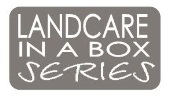 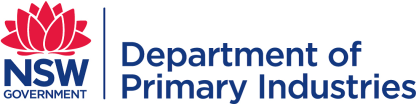 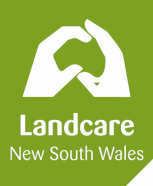 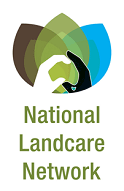 1. Who reported the health or safety issue?Time: _______:______am/pm				Date:  _____/_____/_____2. Who was the health and safety issue reported to?Time: _______:______am/pm			              Date:  _____/_____/_____3. What is the health or safety issue? Location of hazard/risk?4. What is its priority? Assess the priority of the health or safety issue by identifying its most likely impact/consequence on workers and the chance of it actually happening.Date for remedial action to fix issue:4b. What has been done to rectify the health or safety issue?Signed:							Date:  _____/_____/_____5. What further action needs to be taken?  (eg. Training, item creating hazard to be removed, manual task changed in a way that it no longer requires lifting, noise assessment, review of safe work procedures, training, etc).List                                                       Responsibility                                 Date for completionInjured / ill worker’s detailsInjured / ill worker’s detailsInjured / ill worker’s detailsInjured / ill worker’s detailsInjured / ill worker’s detailsInjured / ill worker’s detailsInjured / ill worker’s detailsInjured / ill worker’s detailsInjured / ill worker’s detailsInjured / ill worker’s detailsInjured / ill worker’s detailsInjured / ill worker’s detailsInjured / ill worker’s detailsInjured / ill worker’s detailsInjured / ill worker’s detailsInjured / ill worker’s detailsInjured / ill worker’s detailsInjured / ill worker’s detailsInjured / ill worker’s detailsInjured / ill worker’s detailsInjured / ill worker’s detailsInjured / ill worker’s detailsInjured / ill worker’s detailsFirst name:First name:First name:First name:Last name:Last name:Date of birth:Date of birth:Date of birth:Position:Position:Position:Position:Department/team:Department/team:Volunteers:Volunteers:Volunteers:Volunteers:Worker’s address:Worker’s address:Manager/supervisor’s name:Manager/supervisor’s name:Manager/supervisor’s name:Manager/supervisor’s name:Manager/supervisor’s name:Manager/supervisor’s name:Injury or illness detailsInjury or illness detailsInjury or illness detailsInjury or illness detailsInjury or illness detailsInjury or illness detailsInjury or illness detailsInjury or illness detailsInjury or illness detailsInjury or illness detailsInjury or illness detailsInjury or illness detailsInjury or illness detailsInjury or illness detailsInjury or illness detailsInjury or illness detailsInjury or illness detailsInjury or illness detailsInjury or illness detailsInjury or illness detailsInjury or illness detailsInjury or illness detailsInjury or illness detailsDate of injury/illness:Date of injury/illness:Date of injury/illness:Date of injury/illness:Date of injury/illness:Time of injury/illness:Time of injury/illness:Time of injury/illness:Time of injury/illness:Time of injury/illness:am/pmam/pmam/pmNature of injury/illness:Nature of injury/illness:Nature of injury/illness:Nature of injury/illness:Nature of injury/illness:Nature of injury/illness:Nature of injury/illness:Nature of injury/illness:Nature of injury/illness:Nature of injury/illness:Nature of injury/illness:Nature of injury/illness:Nature of injury/illness:Nature of injury/illness:Nature of injury/illness:Nature of injury/illness:Nature of injury/illness:Nature of injury/illness:Nature of injury/illness:Nature of injury/illness:Nature of injury/illness:Nature of injury/illness:Nature of injury/illness:Bodily location of injury/illness (for illnesses include symptoms):Bodily location of injury/illness (for illnesses include symptoms):Bodily location of injury/illness (for illnesses include symptoms):Bodily location of injury/illness (for illnesses include symptoms):Bodily location of injury/illness (for illnesses include symptoms):Bodily location of injury/illness (for illnesses include symptoms):Bodily location of injury/illness (for illnesses include symptoms):Bodily location of injury/illness (for illnesses include symptoms):Bodily location of injury/illness (for illnesses include symptoms):Bodily location of injury/illness (for illnesses include symptoms):Bodily location of injury/illness (for illnesses include symptoms):Bodily location of injury/illness (for illnesses include symptoms):Bodily location of injury/illness (for illnesses include symptoms):Bodily location of injury/illness (for illnesses include symptoms):Bodily location of injury/illness (for illnesses include symptoms):Bodily location of injury/illness (for illnesses include symptoms):Bodily location of injury/illness (for illnesses include symptoms):Bodily location of injury/illness (for illnesses include symptoms):Bodily location of injury/illness (for illnesses include symptoms):Bodily location of injury/illness (for illnesses include symptoms):Bodily location of injury/illness (for illnesses include symptoms):Bodily location of injury/illness (for illnesses include symptoms):Bodily location of injury/illness (for illnesses include symptoms):Location at time of injury:Location at time of injury:Location at time of injury:Location at time of injury:Location at time of injury:Location at time of injury:Location at time of injury:Location at time of injury:Location at time of injury:Location at time of injury:Location at time of injury:Location at time of injury:Location at time of injury:Location at time of injury:Location at time of injury:Location at time of injury:Location at time of injury:Location at time of injury:Location at time of injury:Location at time of injury:Location at time of injury:Location at time of injury:Location at time of injury:How was the injury/illness sustained (cause of injury /illness):How was the injury/illness sustained (cause of injury /illness):How was the injury/illness sustained (cause of injury /illness):How was the injury/illness sustained (cause of injury /illness):How was the injury/illness sustained (cause of injury /illness):How was the injury/illness sustained (cause of injury /illness):How was the injury/illness sustained (cause of injury /illness):How was the injury/illness sustained (cause of injury /illness):How was the injury/illness sustained (cause of injury /illness):How was the injury/illness sustained (cause of injury /illness):How was the injury/illness sustained (cause of injury /illness):How was the injury/illness sustained (cause of injury /illness):How was the injury/illness sustained (cause of injury /illness):How was the injury/illness sustained (cause of injury /illness):How was the injury/illness sustained (cause of injury /illness):How was the injury/illness sustained (cause of injury /illness):How was the injury/illness sustained (cause of injury /illness):How was the injury/illness sustained (cause of injury /illness):How was the injury/illness sustained (cause of injury /illness):How was the injury/illness sustained (cause of injury /illness):How was the injury/illness sustained (cause of injury /illness):How was the injury/illness sustained (cause of injury /illness):How was the injury/illness sustained (cause of injury /illness):Was any plant, equipment, substance or thing involved in the injury/ illness? If yes, please provide details:Was any plant, equipment, substance or thing involved in the injury/ illness? If yes, please provide details:Was any plant, equipment, substance or thing involved in the injury/ illness? If yes, please provide details:Was any plant, equipment, substance or thing involved in the injury/ illness? If yes, please provide details:Was any plant, equipment, substance or thing involved in the injury/ illness? If yes, please provide details:Was any plant, equipment, substance or thing involved in the injury/ illness? If yes, please provide details:Was any plant, equipment, substance or thing involved in the injury/ illness? If yes, please provide details:Was any plant, equipment, substance or thing involved in the injury/ illness? If yes, please provide details:Was any plant, equipment, substance or thing involved in the injury/ illness? If yes, please provide details:Was any plant, equipment, substance or thing involved in the injury/ illness? If yes, please provide details:Was any plant, equipment, substance or thing involved in the injury/ illness? If yes, please provide details:Was any plant, equipment, substance or thing involved in the injury/ illness? If yes, please provide details:Was any plant, equipment, substance or thing involved in the injury/ illness? If yes, please provide details:Was any plant, equipment, substance or thing involved in the injury/ illness? If yes, please provide details:Was any plant, equipment, substance or thing involved in the injury/ illness? If yes, please provide details:Was any plant, equipment, substance or thing involved in the injury/ illness? If yes, please provide details:Was any plant, equipment, substance or thing involved in the injury/ illness? If yes, please provide details:Was any plant, equipment, substance or thing involved in the injury/ illness? If yes, please provide details:Was any plant, equipment, substance or thing involved in the injury/ illness? If yes, please provide details:Was any plant, equipment, substance or thing involved in the injury/ illness? If yes, please provide details:Was any plant, equipment, substance or thing involved in the injury/ illness? If yes, please provide details:Was any plant, equipment, substance or thing involved in the injury/ illness? If yes, please provide details:Was any plant, equipment, substance or thing involved in the injury/ illness? If yes, please provide details:WitnessesWitnessesWitnessesWitnessesWitnessesWitnessesWitnessesWitnessesWitnessesWitnessesWitnessesWitnessesWitnessesWitnessesWitnessesWitnessesWitnessesWitnessesWitnessesWitnessesWitnessesWitnessesWitnessesWere there any witnesses to the injury/illness? Yes or No. If yes, please list name and contact number for each witness:Were there any witnesses to the injury/illness? Yes or No. If yes, please list name and contact number for each witness:Were there any witnesses to the injury/illness? Yes or No. If yes, please list name and contact number for each witness:Were there any witnesses to the injury/illness? Yes or No. If yes, please list name and contact number for each witness:Were there any witnesses to the injury/illness? Yes or No. If yes, please list name and contact number for each witness:Were there any witnesses to the injury/illness? Yes or No. If yes, please list name and contact number for each witness:Were there any witnesses to the injury/illness? Yes or No. If yes, please list name and contact number for each witness:Were there any witnesses to the injury/illness? Yes or No. If yes, please list name and contact number for each witness:Were there any witnesses to the injury/illness? Yes or No. If yes, please list name and contact number for each witness:Were there any witnesses to the injury/illness? Yes or No. If yes, please list name and contact number for each witness:Were there any witnesses to the injury/illness? Yes or No. If yes, please list name and contact number for each witness:Were there any witnesses to the injury/illness? Yes or No. If yes, please list name and contact number for each witness:Were there any witnesses to the injury/illness? Yes or No. If yes, please list name and contact number for each witness:Were there any witnesses to the injury/illness? Yes or No. If yes, please list name and contact number for each witness:Were there any witnesses to the injury/illness? Yes or No. If yes, please list name and contact number for each witness:Were there any witnesses to the injury/illness? Yes or No. If yes, please list name and contact number for each witness:Were there any witnesses to the injury/illness? Yes or No. If yes, please list name and contact number for each witness:Were there any witnesses to the injury/illness? Yes or No. If yes, please list name and contact number for each witness:Were there any witnesses to the injury/illness? Yes or No. If yes, please list name and contact number for each witness:Were there any witnesses to the injury/illness? Yes or No. If yes, please list name and contact number for each witness:Were there any witnesses to the injury/illness? Yes or No. If yes, please list name and contact number for each witness:Name:Name:Contact:Contact:Name:Name:Contact:Contact:Name:Name:Contact:Contact:Name:Name:Contact:Contact:Name:Name:Contact:Contact:Follow upFollow upFollow upFollow upFollow upFollow upFollow upFollow upFollow upFollow upFollow upFollow upFollow upFollow upFollow upFollow upFollow upFollow upFollow upFollow upFollow upFollow upFollow upHas the injury been reported to the worker’s supervisor? Yes or No:Has the injury been reported to the worker’s supervisor? Yes or No:Has the injury been reported to the worker’s supervisor? Yes or No:Has the injury been reported to the worker’s supervisor? Yes or No:Has the injury been reported to the worker’s supervisor? Yes or No:Has the injury been reported to the worker’s supervisor? Yes or No:Has the injury been reported to the worker’s supervisor? Yes or No:Has the injury been reported to the worker’s supervisor? Yes or No:Has the injury been reported to the worker’s supervisor? Yes or No:Has the injury been reported to the worker’s supervisor? Yes or No:Has the injury been reported to the worker’s supervisor? Yes or No:Was any treatment provided? Yes or No. If yes, please provide details:Was any treatment provided? Yes or No. If yes, please provide details:Was any treatment provided? Yes or No. If yes, please provide details:Was any treatment provided? Yes or No. If yes, please provide details:Was any treatment provided? Yes or No. If yes, please provide details:Was any treatment provided? Yes or No. If yes, please provide details:Was any treatment provided? Yes or No. If yes, please provide details:Was any treatment provided? Yes or No. If yes, please provide details:Was any treatment provided? Yes or No. If yes, please provide details:Was any treatment provided? Yes or No. If yes, please provide details:Was any treatment provided? Yes or No. If yes, please provide details:Was any treatment provided? Yes or No. If yes, please provide details:Was any treatment provided? Yes or No. If yes, please provide details:Was any treatment provided? Yes or No. If yes, please provide details:Was any treatment provided? Yes or No. If yes, please provide details:Was any treatment provided? Yes or No. If yes, please provide details:Was any treatment provided? Yes or No. If yes, please provide details:Was any treatment provided? Yes or No. If yes, please provide details:Was any treatment provided? Yes or No. If yes, please provide details:Was any treatment provided? Yes or No. If yes, please provide details:Was any treatment provided? Yes or No. If yes, please provide details:Was any treatment provided? Yes or No. If yes, please provide details:Was any treatment provided? Yes or No. If yes, please provide details:Did the injured worker return to work following the injury/illness? If yes, please provide details:Did the injured worker return to work following the injury/illness? If yes, please provide details:Did the injured worker return to work following the injury/illness? If yes, please provide details:Did the injured worker return to work following the injury/illness? If yes, please provide details:Did the injured worker return to work following the injury/illness? If yes, please provide details:Did the injured worker return to work following the injury/illness? If yes, please provide details:Did the injured worker return to work following the injury/illness? If yes, please provide details:Did the injured worker return to work following the injury/illness? If yes, please provide details:Did the injured worker return to work following the injury/illness? If yes, please provide details:Did the injured worker return to work following the injury/illness? If yes, please provide details:Did the injured worker return to work following the injury/illness? If yes, please provide details:Did the injured worker return to work following the injury/illness? If yes, please provide details:Did the injured worker return to work following the injury/illness? If yes, please provide details:Did the injured worker return to work following the injury/illness? If yes, please provide details:Did the injured worker return to work following the injury/illness? If yes, please provide details:Did the injured worker return to work following the injury/illness? If yes, please provide details:Did the injured worker return to work following the injury/illness? If yes, please provide details:Did the injured worker return to work following the injury/illness? If yes, please provide details:Did the injured worker return to work following the injury/illness? If yes, please provide details:Details of person making this entryDetails of person making this entryDetails of person making this entryDetails of person making this entryDetails of person making this entryDetails of person making this entryDetails of person making this entryDetails of person making this entryDetails of person making this entryDetails of person making this entryDetails of person making this entryDetails of person making this entryDetails of person making this entryDetails of person making this entryDetails of person making this entryDetails of person making this entryDetails of person making this entryDetails of person making this entryDetails of person making this entryDetails of person making this entryDetails of person making this entryDetails of person making this entryDetails of person making this entryFirst name:First name:First name:First name:Last name:Last name:Last name:Last name:Position:Position:Position:Position:Department/team:Department/team:Department/team:Department/team:Signature:Signature:Signature:Signature:Date:Date:Date:Date:If you are not the injured worker, did you witness the injury/illness? Yes or NoIf you are not the injured worker, did you witness the injury/illness? Yes or NoIf you are not the injured worker, did you witness the injury/illness? Yes or NoIf you are not the injured worker, did you witness the injury/illness? Yes or NoIf you are not the injured worker, did you witness the injury/illness? Yes or NoIf you are not the injured worker, did you witness the injury/illness? Yes or NoIf you are not the injured worker, did you witness the injury/illness? Yes or NoIf you are not the injured worker, did you witness the injury/illness? Yes or NoIf you are not the injured worker, did you witness the injury/illness? Yes or NoIf you are not the injured worker, did you witness the injury/illness? Yes or NoIf you are not the injured worker, did you witness the injury/illness? Yes or NoIf you are not the injured worker, did you witness the injury/illness? Yes or NoIf you are not the injured worker, did you witness the injury/illness? Yes or NoIf you are not the injured worker, did you witness the injury/illness? Yes or NoIf you are not the injured worker, did you witness the injury/illness? Yes or NoTO BE COMPLETED BY MANAGER/SUPERVISOR OF INJURED / ILL WORKERTO BE COMPLETED BY MANAGER/SUPERVISOR OF INJURED / ILL WORKERTO BE COMPLETED BY MANAGER/SUPERVISOR OF INJURED / ILL WORKERTO BE COMPLETED BY MANAGER/SUPERVISOR OF INJURED / ILL WORKERTO BE COMPLETED BY MANAGER/SUPERVISOR OF INJURED / ILL WORKERTO BE COMPLETED BY MANAGER/SUPERVISOR OF INJURED / ILL WORKERTO BE COMPLETED BY MANAGER/SUPERVISOR OF INJURED / ILL WORKERTO BE COMPLETED BY MANAGER/SUPERVISOR OF INJURED / ILL WORKERTO BE COMPLETED BY MANAGER/SUPERVISOR OF INJURED / ILL WORKERTO BE COMPLETED BY MANAGER/SUPERVISOR OF INJURED / ILL WORKERTO BE COMPLETED BY MANAGER/SUPERVISOR OF INJURED / ILL WORKERTO BE COMPLETED BY MANAGER/SUPERVISOR OF INJURED / ILL WORKERTO BE COMPLETED BY MANAGER/SUPERVISOR OF INJURED / ILL WORKERTO BE COMPLETED BY MANAGER/SUPERVISOR OF INJURED / ILL WORKERTO BE COMPLETED BY MANAGER/SUPERVISOR OF INJURED / ILL WORKERTO BE COMPLETED BY MANAGER/SUPERVISOR OF INJURED / ILL WORKERTO BE COMPLETED BY MANAGER/SUPERVISOR OF INJURED / ILL WORKERTO BE COMPLETED BY MANAGER/SUPERVISOR OF INJURED / ILL WORKERTO BE COMPLETED BY MANAGER/SUPERVISOR OF INJURED / ILL WORKERTO BE COMPLETED BY MANAGER/SUPERVISOR OF INJURED / ILL WORKERTO BE COMPLETED BY MANAGER/SUPERVISOR OF INJURED / ILL WORKERTO BE COMPLETED BY MANAGER/SUPERVISOR OF INJURED / ILL WORKERTO BE COMPLETED BY MANAGER/SUPERVISOR OF INJURED / ILL WORKERHas an investigation been conducted into the incident? If yes, by whom?Has an investigation been conducted into the incident? If yes, by whom?Has an investigation been conducted into the incident? If yes, by whom?Has an investigation been conducted into the incident? If yes, by whom?Has an investigation been conducted into the incident? If yes, by whom?Has an investigation been conducted into the incident? If yes, by whom?Has an investigation been conducted into the incident? If yes, by whom?Has an investigation been conducted into the incident? If yes, by whom?Has an investigation been conducted into the incident? If yes, by whom?Has an investigation been conducted into the incident? If yes, by whom?Has an investigation been conducted into the incident? If yes, by whom?Has an investigation been conducted into the incident? If yes, by whom?Has an investigation been conducted into the incident? If yes, by whom?Has an investigation been conducted into the incident? If yes, by whom?What controls have been implemented to ensure the incident doesn’t happen again:What controls have been implemented to ensure the incident doesn’t happen again:What controls have been implemented to ensure the incident doesn’t happen again:What controls have been implemented to ensure the incident doesn’t happen again:What controls have been implemented to ensure the incident doesn’t happen again:What controls have been implemented to ensure the incident doesn’t happen again:What controls have been implemented to ensure the incident doesn’t happen again:What controls have been implemented to ensure the incident doesn’t happen again:What controls have been implemented to ensure the incident doesn’t happen again:What controls have been implemented to ensure the incident doesn’t happen again:What controls have been implemented to ensure the incident doesn’t happen again:What controls have been implemented to ensure the incident doesn’t happen again:What controls have been implemented to ensure the incident doesn’t happen again:What controls have been implemented to ensure the incident doesn’t happen again:What controls have been implemented to ensure the incident doesn’t happen again:What controls have been implemented to ensure the incident doesn’t happen again:What controls have been implemented to ensure the incident doesn’t happen again:What controls have been implemented to ensure the incident doesn’t happen again:What controls have been implemented to ensure the incident doesn’t happen again:What controls have been implemented to ensure the incident doesn’t happen again:What controls have been implemented to ensure the incident doesn’t happen again:What controls have been implemented to ensure the incident doesn’t happen again:What controls have been implemented to ensure the incident doesn’t happen again:Employer confirmationEmployer confirmationEmployer confirmationEmployer confirmationEmployer confirmationEmployer confirmationEmployer confirmationEmployer confirmationEmployer confirmationEmployer confirmationEmployer confirmationEmployer confirmationEmployer confirmationEmployer confirmationEmployer confirmationEmployer confirmationEmployer confirmationEmployer confirmationEmployer confirmationEmployer confirmationEmployer confirmationEmployer confirmationI,(print name), of(print name), of(print name), of(print name), of(insert company name),(insert company name),(insert company name),(insert company name),(insert company name),Hereby confirm receipt of this notification.Hereby confirm receipt of this notification.Hereby confirm receipt of this notification.Hereby confirm receipt of this notification.Hereby confirm receipt of this notification.Hereby confirm receipt of this notification.Hereby confirm receipt of this notification.Hereby confirm receipt of this notification.Hereby confirm receipt of this notification.Hereby confirm receipt of this notification.Hereby confirm receipt of this notification.Hereby confirm receipt of this notification.Hereby confirm receipt of this notification.Hereby confirm receipt of this notification.Hereby confirm receipt of this notification.Hereby confirm receipt of this notification.Hereby confirm receipt of this notification.Hereby confirm receipt of this notification.Hereby confirm receipt of this notification.Hereby confirm receipt of this notification.Hereby confirm receipt of this notification.Hereby confirm receipt of this notification.Signature:Signature:Signature:Date:Date:Date:Date: